Сумська міська радаVIІ СКЛИКАННЯ XL СЕСІЯРІШЕННЯвід 23 травня 2018 року № 3441-МРм. СумиРозглянувши звернення громадянина, надані документи, відповідно до протоколу засідання постійної комісії з питань архітектури, містобудування, регулювання земельних відносин, природокористування та екології Сумської міської ради від 22.02.2018 № 108, статей 12, 20, 118, 121, 122 Земельного кодексу України, статті 50 Закону України «Про землеустрій», керуючись пунктом 34 частини першої статті 26 Закону України «Про місцеве самоврядування в Україні», Сумська міська рада ВИРІШИЛА:	Надати дозвіл на розроблення проекту землеустрою щодо відведення земельної ділянки у власність Чорнобаю Олексію Миколайовичу (2379522177) площею 0,0400 га за адресою: м. Суми, вул. Достоєвського, 13, кадастровий номер 5910136600:17:003:0025 зі зміною цільового призначення з «для городництва – землі сільськогосподарського призначення» на « для будівництва і обслуговування жилого будинку, господарських будівель і споруд – землі житлової та громадської забудови».Сумський міський голова                                                                         О.М. ЛисенкоВиконавець: Клименко Ю.М.                      Бондаренко Я.О.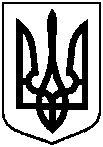 Про надання дозволу на розроблення проекту землеустрою щодо відведення земельної ділянки у власність учаснику АТО Чорнобаю О.М. за адресою:                   м. Суми, вул. Достоєвського, 13 зі зміною цільового призначення